         Государственное казенное учреждение Республики Коми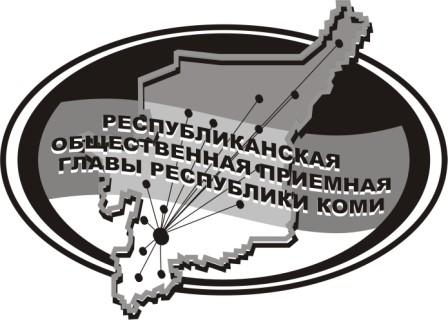  «Центр обеспечения деятельности администрации Главы Республики Коми»19 января 2024 г.с 11:00 до 12:00В Общественной приёмной     Главы Республики Коми по г. Сыктывкару  состоится прямая линия на тему«Как будет организовано адресное информирование избирателей в Сыктывкаре»На вопросы граждан ответит председатель ТИК г. Сыктывкара Денис ДанилевичЗвоните!Телефон прямой линии (8212) 285-298Мероприятие состоится по адресу:г. Сыктывкар, ул. Карла Маркса, 229, 1 этаж, 120 каб.